APSTIPRINU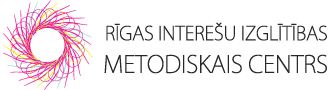 Bērnu un jauniešu centra „Rīgas Skolēnu pils”direktore M.Vilciņa__________________2017. gada____.______________Rīgas interešu izglītības metodisko materiālu skateN O L I K U M SI. Mērķis un uzdevumsPopularizēt metodiskā darba pieredzi interešu izglītībā.Sekmēt interešu izglītības skolotāju radošo darbību un pieredzes apmaiņu.II. OrganizatoriRīgas interešu izglītības metodisko materiālu skati (turpmāk – Skati) organizē Bērnu un jauniešu centra „Rīgas Skolēnu pils” (turpmāk – BJC „Rīgas Skolēnu pils”) Rīgas Interešu izglītības metodiskais centrs (turpmāk – Centrs) sadarbībā ar Rīgas domes Izglītības, kultūras un sporta departamenta Sporta un jaunatnes pārvaldi (turpmāk – Pārvalde).III. Skates noriseSkate norisinās divās kārtās no 2017. gada 1.marta līdz 15.decembrim.I kārta norisinās izglītības iestādēs no 1.marta līdz 27.oktobrim, kur labākos darbus izvirza skates II kārtai.II kārtas dalībnieku metodiskos materiālus: pieteikumu (1. pielikums) un izglītības iestādes administrācijas rakstītu recenziju (uz iestādes veidlapas), jāiesniedz 1.novembrī plkst. 9.00 – 17.00 Centrā, 103.telpā , K.Barona ielā 99.Darbus prezentē no 13. novembra līdz 14. novembrim BJC „Rīgas Skolēnu pils” K.Barona ielā 99, Rīgā, pēc iepriekš sastādīta grafika.Izstādes atklāšana un laureātu apbalvošana 7.decembrī plkst.15.00, BJC „Rīgas Skolēnu pils” K.Barona ielā 99, Rīgā.Darbu izstāde BJC „Rīgas Skolēnu pils” no 7.decembra līdz 15. decembrim.IV. DalībniekiInterešu izglītības skolotāji individuāli vai autoru kolektīvs (turpmāk – Dalībnieki).V. Darba formātsMetodiskās izstrādnes vai mācību līdzekļi brīvi izvēlētā formā.VI. Darbu vērtēšanas kritērijiDarbus vērtē Centra izveidota un apstiprināta žūrija no 2.novembra līdz 24.novembrim, atbilstoši darbu vērtēšanas kritērijiem. Pirms žūrijas vērtējuma darbus vērtē jomu metodiķi. Darbu vērtēšanas kritēriji:13.1. darba saturs - 5 punkti;13.2. praktiskais pielietojums - 5 punkti;	13.3. oriģinalitāte un radošā pieeja - 5 punkti;	13.4. noformējums	- 5 punkti; 13.5. prezentācija - 5 punkti. Kopā: 25 punktiVII. ApbalvošanaTrīs labākos autorus/ autoru kolektīvus apbalvos ar atzinības rakstiem un godalgām.Pārējie dalībnieki tiks apbalvoti ar pateicības rakstiem un piemiņas balvām.Skates II kārtas dalībniekiem kā balva tiek organizēts pieredzes apmaiņas brauciens. VIII. Citi noteikumiSkates Dalībnieks piekrīt, ka darbs uzglabāsies Centra bibliotēkā.Skates metodiskie materiāli būs pieejami ikvienam interesentam Centra bibliotēkā.Skates organizatori nodrošina Fizisko personu datu aizsardzības likuma prasības.Pērkone 29443630gita.perkone@intereses.lv1. pielikumsRīgas interešu izglītības metodisko materiālu skatesnolikumamPIETEIKUMS___________________________/Paraksts/2017.gada_____.__________________/ Datums/Pērkone 29443630gita.perkone@intereses.lvSASKAŅOTSSASKAŅOTSRīgas Interešu izglītības metodiskā centra vadītājaI.Cimiņa______________________Rīgā, 2017.gada____.___________Rīgas domes Izglītības, kultūras un sporta departamentaSporta un jaunatnes pārvaldes priekšnieceD.Vīksna_____________________Rīgā, 2017.gada___.____________Izglītības iestādeAutora vai autoru kolektīva vārds un uzvārdsMetodiskā materiāla nosaukumsDarba jomaAnotācijaAutora vai autora kolektīva kontaktinformācija-tālrunis un e-pasts